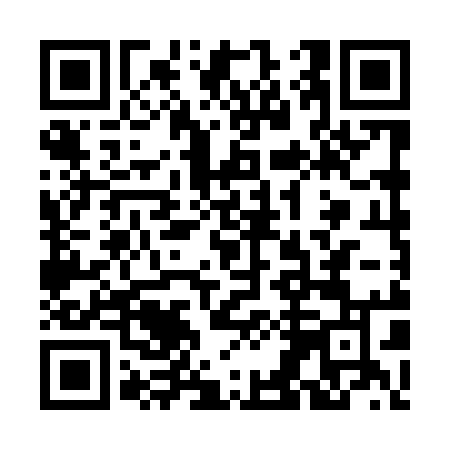 Ramadan times for Gatpolder, BelgiumMon 11 Mar 2024 - Wed 10 Apr 2024High Latitude Method: Angle Based RulePrayer Calculation Method: Muslim World LeagueAsar Calculation Method: ShafiPrayer times provided by https://www.salahtimes.comDateDayFajrSuhurSunriseDhuhrAsrIftarMaghribIsha11Mon5:175:177:0812:564:026:446:448:2912Tue5:155:157:0612:554:036:466:468:3113Wed5:125:127:0312:554:046:486:488:3314Thu5:105:107:0112:554:056:496:498:3415Fri5:075:076:5912:554:066:516:518:3616Sat5:055:056:5712:544:076:536:538:3817Sun5:025:026:5412:544:086:556:558:4018Mon5:005:006:5212:544:096:566:568:4219Tue4:574:576:5012:534:116:586:588:4420Wed4:554:556:4812:534:127:007:008:4621Thu4:524:526:4512:534:137:017:018:4822Fri4:504:506:4312:534:147:037:038:5023Sat4:474:476:4112:524:157:057:058:5224Sun4:444:446:3912:524:157:067:068:5425Mon4:424:426:3612:524:167:087:088:5626Tue4:394:396:3412:514:177:107:108:5827Wed4:364:366:3212:514:187:117:119:0028Thu4:344:346:3012:514:197:137:139:0229Fri4:314:316:2712:504:207:157:159:0430Sat4:284:286:2512:504:217:167:169:0631Sun5:255:257:231:505:228:188:1810:081Mon5:235:237:201:505:238:208:2010:102Tue5:205:207:181:495:248:218:2110:123Wed5:175:177:161:495:258:238:2310:154Thu5:145:147:141:495:258:248:2410:175Fri5:115:117:121:485:268:268:2610:196Sat5:085:087:091:485:278:288:2810:217Sun5:065:067:071:485:288:298:2910:238Mon5:035:037:051:485:298:318:3110:269Tue5:005:007:031:475:308:338:3310:2810Wed4:574:577:011:475:308:348:3410:30